MISSOURI HIGHWAYS AND TRANSPORTATION COMMISSIONAPPLICATION FOR EMPLOYMENT AS CONTRACT APPRAISER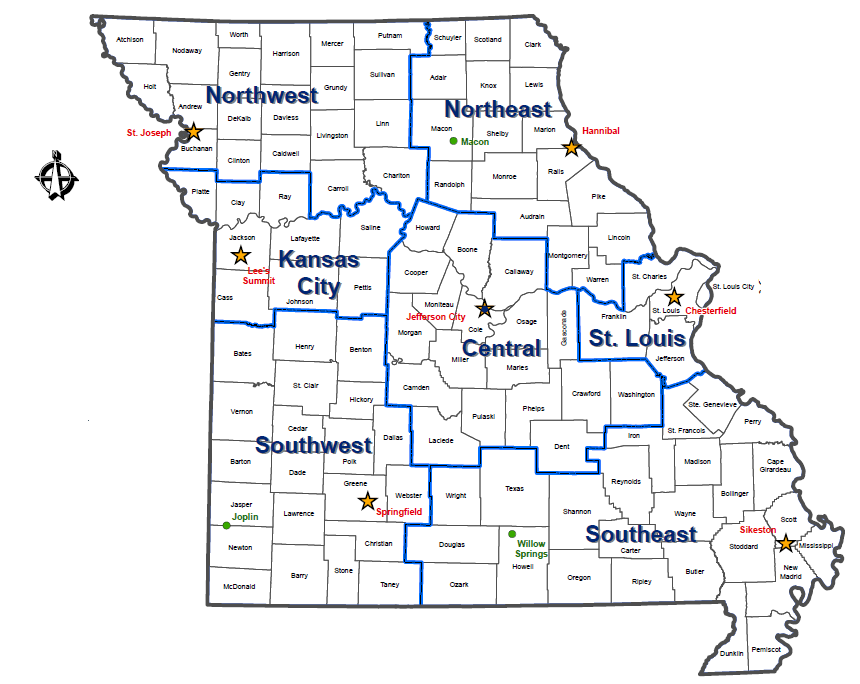                                                                                                                                   Date                                                                                                                                         Date                                                                                                                                         Date                                                                                                                                         Date                                                                                                                                         Date                                                                                                                                         Date                                                                                                                                         Date                                                                                                                                         Date                                                                                                                                         Date                                                                                                                                         Date                                                                                                                                         Date                                                                                                                                         Date                                                                                                                                         Date                                                                                                                                         Date                                                                                                                                         Date                                                                                                                                         Date                                                                                                                                         Date                                                                                                                                         Date                                                                                                                                         Date                                                                                                                                         Date                                                                                                                                         Date                                                                                                                                         Date                                                                                                                                         Date                                                                                                                                         Date                                                                                                                                         Date                                                                                                                                         Date                                                                                                                                         Date                                                                                                                                         Date                                                                                                                                         Date                                                                                                                                         Date                                                                                                                                         Date                                                                                                                                         Date                                                                                                                                         Date                                                                                                                                         Date                                                                                                                                         Date                                                                                                                                         Date                                                                                                                                         Date                                                                                                                                         Date                                                                                                                                         Date                                                                                                                                         Date                                                                                                                                         Date                                                                                                                                         Date                                                                                                                                         Date                                                                                                                                         Date                                                                                                                                         Date                                                                                                                                         Date                                                                                                                                         Date                                                                                                                                         Date                                                                                                                                         Date                                                                                                                                         Date       NameNameNameAddressAddressAddressAddressStreet and NumberStreet and NumberStreet and NumberStreet and NumberStreet and NumberStreet and NumberStreet and NumberStreet and NumberCityCityStateStateStateStateStateZipZipCorporate or Firm NameCorporate or Firm NameCorporate or Firm NameCorporate or Firm NameCorporate or Firm NameCorporate or Firm NameCorporate or Firm NameCorporate or Firm NameCorporate or Firm NameAddressAddressAddressAddressStreet and NumberStreet and NumberStreet and NumberStreet and NumberStreet and NumberStreet and NumberStreet and NumberStreet and NumberCityCityStateStateStateStateStateZipZipPhone No.Phone No.Phone No.Phone No.Phone No.Fax No.Fax No.Fax No.Fax No.Fax No.Email Email Email       Other       Other       Other       Other       Other Duration of Employment with above-named FirmDuration of Employment with above-named FirmDuration of Employment with above-named FirmDuration of Employment with above-named FirmDuration of Employment with above-named FirmDuration of Employment with above-named FirmDuration of Employment with above-named FirmDuration of Employment with above-named FirmDuration of Employment with above-named FirmDuration of Employment with above-named FirmDuration of Employment with above-named FirmDuration of Employment with above-named FirmDuration of Employment with above-named FirmDuration of Employment with above-named FirmDuration of Employment with above-named FirmDuration of Employment with above-named FirmDuration of Employment with above-named FirmDuration of Employment with above-named FirmDuration of Employment with above-named FirmDuration of Employment with above-named FirmCurrent Position in FirmCurrent Position in FirmCurrent Position in FirmCurrent Position in FirmCurrent Position in FirmCurrent Position in FirmCurrent Position in FirmCurrent Position in FirmCurrent Position in FirmNumber of years engaged primarily in real estate appraisingNumber of years engaged primarily in real estate appraisingNumber of years engaged primarily in real estate appraisingNumber of years engaged primarily in real estate appraisingNumber of years engaged primarily in real estate appraisingNumber of years engaged primarily in real estate appraisingNumber of years engaged primarily in real estate appraisingNumber of years engaged primarily in real estate appraisingNumber of years engaged primarily in real estate appraisingNumber of years engaged primarily in real estate appraisingNumber of years engaged primarily in real estate appraisingNumber of years engaged primarily in real estate appraisingNumber of years engaged primarily in real estate appraisingNumber of years engaged primarily in real estate appraisingNumber of years engaged primarily in real estate appraisingNumber of years engaged primarily in real estate appraisingNumber of years engaged primarily in real estate appraisingNumber of years engaged primarily in real estate appraisingNumber of years engaged primarily in real estate appraisingNumber of years engaged primarily in real estate appraisingNumber of years engaged primarily in real estate appraisingNumber of years engaged primarily in real estate appraisingNumber of years engaged primarily in real estate appraisingNumber of years engaged primarily in real estate appraisingNumber of years engaged primarily in real estate appraisingCheck each type of appraisal you are qualified for and have experience in performing:Check each type of appraisal you are qualified for and have experience in performing:Check each type of appraisal you are qualified for and have experience in performing:Check each type of appraisal you are qualified for and have experience in performing:Check each type of appraisal you are qualified for and have experience in performing:Check each type of appraisal you are qualified for and have experience in performing:Check each type of appraisal you are qualified for and have experience in performing:Check each type of appraisal you are qualified for and have experience in performing:Check each type of appraisal you are qualified for and have experience in performing:Check each type of appraisal you are qualified for and have experience in performing:Check each type of appraisal you are qualified for and have experience in performing:Check each type of appraisal you are qualified for and have experience in performing:Check each type of appraisal you are qualified for and have experience in performing:Check each type of appraisal you are qualified for and have experience in performing:Check each type of appraisal you are qualified for and have experience in performing:Check each type of appraisal you are qualified for and have experience in performing:Check each type of appraisal you are qualified for and have experience in performing:Check each type of appraisal you are qualified for and have experience in performing:Check each type of appraisal you are qualified for and have experience in performing:Check each type of appraisal you are qualified for and have experience in performing:Check each type of appraisal you are qualified for and have experience in performing:Check each type of appraisal you are qualified for and have experience in performing:Check each type of appraisal you are qualified for and have experience in performing:Check each type of appraisal you are qualified for and have experience in performing:Check each type of appraisal you are qualified for and have experience in performing:Check each type of appraisal you are qualified for and have experience in performing:Check each type of appraisal you are qualified for and have experience in performing:Check each type of appraisal you are qualified for and have experience in performing:Check each type of appraisal you are qualified for and have experience in performing:Check each type of appraisal you are qualified for and have experience in performing:Check each type of appraisal you are qualified for and have experience in performing:Check each type of appraisal you are qualified for and have experience in performing:Check each type of appraisal you are qualified for and have experience in performing:Check each type of appraisal you are qualified for and have experience in performing:Check each type of appraisal you are qualified for and have experience in performing:Check each type of appraisal you are qualified for and have experience in performing:Check each type of appraisal you are qualified for and have experience in performing:Check each type of appraisal you are qualified for and have experience in performing:Check each type of appraisal you are qualified for and have experience in performing:Check each type of appraisal you are qualified for and have experience in performing:Check each type of appraisal you are qualified for and have experience in performing:Check each type of appraisal you are qualified for and have experience in performing:Check each type of appraisal you are qualified for and have experience in performing:Check each type of appraisal you are qualified for and have experience in performing:Check each type of appraisal you are qualified for and have experience in performing:Check each type of appraisal you are qualified for and have experience in performing:Check each type of appraisal you are qualified for and have experience in performing:Check each type of appraisal you are qualified for and have experience in performing:Check each type of appraisal you are qualified for and have experience in performing:Check each type of appraisal you are qualified for and have experience in performing:  Commercial – total acquisition  Commercial – total acquisition  Commercial – total acquisition  Commercial – total acquisition  Commercial – total acquisition  Commercial – total acquisition  Commercial – total acquisition  Commercial – total acquisition  Commercial – total acquisition  Commercial – total acquisition  Commercial – total acquisition  Commercial – total acquisition  Commercial – total acquisition  Commercial – total acquisition  Residential – partial acquisition  Residential – partial acquisition  Residential – partial acquisition  Residential – partial acquisition  Residential – partial acquisition  Residential – partial acquisition  Residential – partial acquisition  Residential – partial acquisition  Residential – partial acquisition  Residential – partial acquisition  Residential – partial acquisition  Residential – partial acquisition  Residential – partial acquisition  Residential – partial acquisition  Residential – partial acquisition  Residential – partial acquisition  Parklands  Parklands  Parklands  Parklands  Parklands  Parklands  Parklands  Parklands  Parklands  Parklands  Parklands  Parklands  Parklands  Parklands  Parklands  Parklands  Parklands  Parklands  Parklands  Parklands  Commercial – partial acquisition  Commercial – partial acquisition  Commercial – partial acquisition  Commercial – partial acquisition  Commercial – partial acquisition  Commercial – partial acquisition  Commercial – partial acquisition  Commercial – partial acquisition  Commercial – partial acquisition  Commercial – partial acquisition  Commercial – partial acquisition  Commercial – partial acquisition  Commercial – partial acquisition  Commercial – partial acquisition  Agricultural – total acquisition  Agricultural – total acquisition  Agricultural – total acquisition  Agricultural – total acquisition  Agricultural – total acquisition  Agricultural – total acquisition  Agricultural – total acquisition  Agricultural – total acquisition  Agricultural – total acquisition  Agricultural – total acquisition  Agricultural – total acquisition  Agricultural – total acquisition  Agricultural – total acquisition  Agricultural – total acquisition  Agricultural – total acquisition  Agricultural – total acquisition  Equipment or specialty  Equipment or specialty  Equipment or specialty  Equipment or specialty  Equipment or specialty  Equipment or specialty  Equipment or specialty  Equipment or specialty  Equipment or specialty  Equipment or specialty  Equipment or specialty  Equipment or specialty  Equipment or specialty  Equipment or specialty  Equipment or specialty  Equipment or specialty  Equipment or specialty  Equipment or specialty  Equipment or specialty  Equipment or specialty  Residential – total acquisition  Residential – total acquisition  Residential – total acquisition  Residential – total acquisition  Residential – total acquisition  Residential – total acquisition  Residential – total acquisition  Residential – total acquisition  Residential – total acquisition  Residential – total acquisition  Residential – total acquisition  Residential – total acquisition  Residential – total acquisition  Residential – total acquisition  Agricultural – partial acquisition  Agricultural – partial acquisition  Agricultural – partial acquisition  Agricultural – partial acquisition  Agricultural – partial acquisition  Agricultural – partial acquisition  Agricultural – partial acquisition  Agricultural – partial acquisition  Agricultural – partial acquisition  Agricultural – partial acquisition  Agricultural – partial acquisition  Agricultural – partial acquisition  Agricultural – partial acquisition  Agricultural – partial acquisition  Agricultural – partial acquisition  Agricultural – partial acquisition  Other:      Other:      Other:      Other:      Other:      Other:      Other:      Other:      Other:      Other:    Check the MoDOT District(s) in which you are available to work  (see map on page 2)Check the MoDOT District(s) in which you are available to work  (see map on page 2)Check the MoDOT District(s) in which you are available to work  (see map on page 2)Check the MoDOT District(s) in which you are available to work  (see map on page 2)Check the MoDOT District(s) in which you are available to work  (see map on page 2)Check the MoDOT District(s) in which you are available to work  (see map on page 2)Check the MoDOT District(s) in which you are available to work  (see map on page 2)Check the MoDOT District(s) in which you are available to work  (see map on page 2)Check the MoDOT District(s) in which you are available to work  (see map on page 2)Check the MoDOT District(s) in which you are available to work  (see map on page 2)Check the MoDOT District(s) in which you are available to work  (see map on page 2)Check the MoDOT District(s) in which you are available to work  (see map on page 2)Check the MoDOT District(s) in which you are available to work  (see map on page 2)Check the MoDOT District(s) in which you are available to work  (see map on page 2)Check the MoDOT District(s) in which you are available to work  (see map on page 2)Check the MoDOT District(s) in which you are available to work  (see map on page 2)Check the MoDOT District(s) in which you are available to work  (see map on page 2)Check the MoDOT District(s) in which you are available to work  (see map on page 2)Check the MoDOT District(s) in which you are available to work  (see map on page 2)Check the MoDOT District(s) in which you are available to work  (see map on page 2)Check the MoDOT District(s) in which you are available to work  (see map on page 2)Check the MoDOT District(s) in which you are available to work  (see map on page 2)Check the MoDOT District(s) in which you are available to work  (see map on page 2)  Northwest         Northeast          Northwest         Northeast          Northwest         Northeast          Northwest         Northeast          Northwest         Northeast          Northwest         Northeast          St. Louis  Kansas City              Central    St. Louis  Kansas City              Central    St. Louis  Kansas City              Central    St. Louis  Kansas City              Central    St. Louis  Kansas City              Central    St. Louis  Kansas City              Central    St. Louis  Kansas City              Central    St. Louis  Kansas City              Central    St. Louis  Kansas City              Central    St. Louis  Kansas City              Central    St. Louis  Kansas City              Central    St. Louis  Kansas City              Central    St. Louis  Kansas City              Central    St. Louis  Kansas City              Central    St. Louis  Kansas City              Central    Southwest         Southeast  Southwest         Southeast  Southwest         Southeast  Southwest         Southeast  Southwest         Southeast  Southwest         SoutheastMissouri General Real Estate Appraisers Certification No.Missouri General Real Estate Appraisers Certification No.Missouri General Real Estate Appraisers Certification No.Missouri General Real Estate Appraisers Certification No.Missouri General Real Estate Appraisers Certification No.Missouri General Real Estate Appraisers Certification No.Missouri General Real Estate Appraisers Certification No.Missouri General Real Estate Appraisers Certification No.Missouri General Real Estate Appraisers Certification No.Missouri General Real Estate Appraisers Certification No.Missouri General Real Estate Appraisers Certification No.Missouri General Real Estate Appraisers Certification No.Missouri General Real Estate Appraisers Certification No.Missouri General Real Estate Appraisers Certification No.Missouri General Real Estate Appraisers Certification No.Missouri General Real Estate Appraisers Certification No.Missouri General Real Estate Appraisers Certification No.Missouri General Real Estate Appraisers Certification No.Missouri General Real Estate Appraisers Certification No.Missouri General Real Estate Appraisers Certification No.Missouri General Real Estate Appraisers Certification No.Missouri General Real Estate Appraisers Certification No.Missouri General Real Estate Appraisers Certification No.Missouri General Real Estate Appraisers Certification No.Missouri General Real Estate Appraisers Certification No.Missouri General Real Estate Appraisers Certification No.Missouri General Real Estate Appraisers Certification No.Missouri General Real Estate Appraisers Certification No.Missouri General Real Estate Appraisers Certification No.Missouri General Real Estate Appraisers Certification No.Missouri General Real Estate Appraisers Certification No.Missouri General Real Estate Appraisers Certification No.Missouri Residential Real Estate Appraisers Certification No.Missouri Residential Real Estate Appraisers Certification No.Missouri Residential Real Estate Appraisers Certification No.Missouri Residential Real Estate Appraisers Certification No.Missouri Residential Real Estate Appraisers Certification No.Missouri Residential Real Estate Appraisers Certification No.Missouri Residential Real Estate Appraisers Certification No.Missouri Residential Real Estate Appraisers Certification No.Missouri Residential Real Estate Appraisers Certification No.Missouri Residential Real Estate Appraisers Certification No.Missouri Residential Real Estate Appraisers Certification No.Missouri Residential Real Estate Appraisers Certification No.Missouri Residential Real Estate Appraisers Certification No.Missouri Residential Real Estate Appraisers Certification No.Missouri Residential Real Estate Appraisers Certification No.Missouri Residential Real Estate Appraisers Certification No.Missouri Residential Real Estate Appraisers Certification No.Missouri Residential Real Estate Appraisers Certification No.Missouri Residential Real Estate Appraisers Certification No.Missouri Residential Real Estate Appraisers Certification No.Missouri Residential Real Estate Appraisers Certification No.Missouri Residential Real Estate Appraisers Certification No.Missouri Residential Real Estate Appraisers Certification No.Missouri Residential Real Estate Appraisers Certification No.Missouri Residential Real Estate Appraisers Certification No.Missouri Residential Real Estate Appraisers Certification No.Missouri Residential Real Estate Appraisers Certification No.Missouri Residential Real Estate Appraisers Certification No.Missouri Residential Real Estate Appraisers Certification No.Missouri Residential Real Estate Appraisers Certification No.Missouri Residential Real Estate Appraisers Certification No.If certified in another state, show name of state and certification no.If certified in another state, show name of state and certification no.If certified in another state, show name of state and certification no.If certified in another state, show name of state and certification no.If certified in another state, show name of state and certification no.If certified in another state, show name of state and certification no.If certified in another state, show name of state and certification no.If certified in another state, show name of state and certification no.If certified in another state, show name of state and certification no.If certified in another state, show name of state and certification no.If certified in another state, show name of state and certification no.If certified in another state, show name of state and certification no.If certified in another state, show name of state and certification no.If certified in another state, show name of state and certification no.If certified in another state, show name of state and certification no.If certified in another state, show name of state and certification no.If certified in another state, show name of state and certification no.If certified in another state, show name of state and certification no.If certified in another state, show name of state and certification no.If certified in another state, show name of state and certification no.If certified in another state, show name of state and certification no.If certified in another state, show name of state and certification no.If certified in another state, show name of state and certification no.If certified in another state, show name of state and certification no.If certified in another state, show name of state and certification no.If certified in another state, show name of state and certification no.If certified in another state, show name of state and certification no.Missouri Real Estate Broker or Salesperson License No.Missouri Real Estate Broker or Salesperson License No.Missouri Real Estate Broker or Salesperson License No.Missouri Real Estate Broker or Salesperson License No.Missouri Real Estate Broker or Salesperson License No.Missouri Real Estate Broker or Salesperson License No.Missouri Real Estate Broker or Salesperson License No.Missouri Real Estate Broker or Salesperson License No.Missouri Real Estate Broker or Salesperson License No.Missouri Real Estate Broker or Salesperson License No.Missouri Real Estate Broker or Salesperson License No.Missouri Real Estate Broker or Salesperson License No.Missouri Real Estate Broker or Salesperson License No.Missouri Real Estate Broker or Salesperson License No.Missouri Real Estate Broker or Salesperson License No.Missouri Real Estate Broker or Salesperson License No.Missouri Real Estate Broker or Salesperson License No.Missouri Real Estate Broker or Salesperson License No.Missouri Real Estate Broker or Salesperson License No.Missouri Real Estate Broker or Salesperson License No.Missouri Real Estate Broker or Salesperson License No.Missouri Real Estate Broker or Salesperson License No.Missouri Real Estate Broker or Salesperson License No.Missouri Real Estate Broker or Salesperson License No.Missouri Real Estate Broker or Salesperson License No.Missouri Real Estate Broker or Salesperson License No.Missouri Real Estate Broker or Salesperson License No.(Approved Appraisers with a Missouri Real Estate License may value and negotiate acquisitions up to $10,000) (Approved Appraisers with a Missouri Real Estate License may value and negotiate acquisitions up to $10,000) (Approved Appraisers with a Missouri Real Estate License may value and negotiate acquisitions up to $10,000) (Approved Appraisers with a Missouri Real Estate License may value and negotiate acquisitions up to $10,000) (Approved Appraisers with a Missouri Real Estate License may value and negotiate acquisitions up to $10,000) (Approved Appraisers with a Missouri Real Estate License may value and negotiate acquisitions up to $10,000) (Approved Appraisers with a Missouri Real Estate License may value and negotiate acquisitions up to $10,000) (Approved Appraisers with a Missouri Real Estate License may value and negotiate acquisitions up to $10,000) (Approved Appraisers with a Missouri Real Estate License may value and negotiate acquisitions up to $10,000) (Approved Appraisers with a Missouri Real Estate License may value and negotiate acquisitions up to $10,000) (Approved Appraisers with a Missouri Real Estate License may value and negotiate acquisitions up to $10,000) (Approved Appraisers with a Missouri Real Estate License may value and negotiate acquisitions up to $10,000) (Approved Appraisers with a Missouri Real Estate License may value and negotiate acquisitions up to $10,000) (Approved Appraisers with a Missouri Real Estate License may value and negotiate acquisitions up to $10,000) (Approved Appraisers with a Missouri Real Estate License may value and negotiate acquisitions up to $10,000) (Approved Appraisers with a Missouri Real Estate License may value and negotiate acquisitions up to $10,000) (Approved Appraisers with a Missouri Real Estate License may value and negotiate acquisitions up to $10,000) (Approved Appraisers with a Missouri Real Estate License may value and negotiate acquisitions up to $10,000) (Approved Appraisers with a Missouri Real Estate License may value and negotiate acquisitions up to $10,000) (Approved Appraisers with a Missouri Real Estate License may value and negotiate acquisitions up to $10,000) (Approved Appraisers with a Missouri Real Estate License may value and negotiate acquisitions up to $10,000) (Approved Appraisers with a Missouri Real Estate License may value and negotiate acquisitions up to $10,000) (Approved Appraisers with a Missouri Real Estate License may value and negotiate acquisitions up to $10,000) (Approved Appraisers with a Missouri Real Estate License may value and negotiate acquisitions up to $10,000) (Approved Appraisers with a Missouri Real Estate License may value and negotiate acquisitions up to $10,000) (Approved Appraisers with a Missouri Real Estate License may value and negotiate acquisitions up to $10,000) (Approved Appraisers with a Missouri Real Estate License may value and negotiate acquisitions up to $10,000) (Approved Appraisers with a Missouri Real Estate License may value and negotiate acquisitions up to $10,000) (Approved Appraisers with a Missouri Real Estate License may value and negotiate acquisitions up to $10,000) (Approved Appraisers with a Missouri Real Estate License may value and negotiate acquisitions up to $10,000) (Approved Appraisers with a Missouri Real Estate License may value and negotiate acquisitions up to $10,000) (Approved Appraisers with a Missouri Real Estate License may value and negotiate acquisitions up to $10,000) (Approved Appraisers with a Missouri Real Estate License may value and negotiate acquisitions up to $10,000) (Approved Appraisers with a Missouri Real Estate License may value and negotiate acquisitions up to $10,000) (Approved Appraisers with a Missouri Real Estate License may value and negotiate acquisitions up to $10,000) (Approved Appraisers with a Missouri Real Estate License may value and negotiate acquisitions up to $10,000) (Approved Appraisers with a Missouri Real Estate License may value and negotiate acquisitions up to $10,000) (Approved Appraisers with a Missouri Real Estate License may value and negotiate acquisitions up to $10,000) (Approved Appraisers with a Missouri Real Estate License may value and negotiate acquisitions up to $10,000) (Approved Appraisers with a Missouri Real Estate License may value and negotiate acquisitions up to $10,000) (Approved Appraisers with a Missouri Real Estate License may value and negotiate acquisitions up to $10,000) (Approved Appraisers with a Missouri Real Estate License may value and negotiate acquisitions up to $10,000) (Approved Appraisers with a Missouri Real Estate License may value and negotiate acquisitions up to $10,000) (Approved Appraisers with a Missouri Real Estate License may value and negotiate acquisitions up to $10,000) (Approved Appraisers with a Missouri Real Estate License may value and negotiate acquisitions up to $10,000) (Approved Appraisers with a Missouri Real Estate License may value and negotiate acquisitions up to $10,000) (Approved Appraisers with a Missouri Real Estate License may value and negotiate acquisitions up to $10,000) (Approved Appraisers with a Missouri Real Estate License may value and negotiate acquisitions up to $10,000) (Approved Appraisers with a Missouri Real Estate License may value and negotiate acquisitions up to $10,000) Designations held in professional organizationsDesignations held in professional organizationsDesignations held in professional organizationsDesignations held in professional organizationsDesignations held in professional organizationsDesignations held in professional organizationsDesignations held in professional organizationsDesignations held in professional organizationsDesignations held in professional organizationsDesignations held in professional organizationsDesignations held in professional organizationsDesignations held in professional organizationsDesignations held in professional organizationsDesignations held in professional organizationsDesignations held in professional organizationsDesignations held in professional organizationsDesignations held in professional organizationsDesignations held in professional organizationsDesignations held in professional organizationsDesignations held in professional organizationsDesignations held in professional organizationsPercentage of time now devoted to appraisalPercentage of time now devoted to appraisalPercentage of time now devoted to appraisalPercentage of time now devoted to appraisalPercentage of time now devoted to appraisalPercentage of time now devoted to appraisalPercentage of time now devoted to appraisalPercentage of time now devoted to appraisalPercentage of time now devoted to appraisalPercentage of time now devoted to appraisalPercentage of time now devoted to appraisalPercentage of time now devoted to appraisalPercentage of time now devoted to appraisalPercentage of time now devoted to appraisalPercentage of time now devoted to appraisalPercentage of time now devoted to appraisalPercentage of time now devoted to appraisalPercentage of time now devoted to appraisalPercentage of time now devoted to appraisalPercentage of time now devoted to appraisalPercentage of time now devoted to appraisalDescribe your experience in preparing appraisals involving partial acquisitions Describe your experience in preparing appraisals involving partial acquisitions Describe your experience in preparing appraisals involving partial acquisitions Describe your experience in preparing appraisals involving partial acquisitions Describe your experience in preparing appraisals involving partial acquisitions Describe your experience in preparing appraisals involving partial acquisitions Describe your experience in preparing appraisals involving partial acquisitions Describe your experience in preparing appraisals involving partial acquisitions Describe your experience in preparing appraisals involving partial acquisitions Describe your experience in preparing appraisals involving partial acquisitions Describe your experience in preparing appraisals involving partial acquisitions Describe your experience in preparing appraisals involving partial acquisitions Describe your experience in preparing appraisals involving partial acquisitions Describe your experience in preparing appraisals involving partial acquisitions Describe your experience in preparing appraisals involving partial acquisitions Describe your experience in preparing appraisals involving partial acquisitions Describe your experience in preparing appraisals involving partial acquisitions Describe your experience in preparing appraisals involving partial acquisitions Describe your experience in preparing appraisals involving partial acquisitions Describe your experience in preparing appraisals involving partial acquisitions Describe your experience in preparing appraisals involving partial acquisitions Describe your experience in preparing appraisals involving partial acquisitions Describe your experience in preparing appraisals involving partial acquisitions Describe your experience in preparing appraisals involving partial acquisitions Describe your experience in preparing appraisals involving partial acquisitions Describe your experience in preparing appraisals involving partial acquisitions Describe your experience in preparing appraisals involving partial acquisitions Describe your experience in preparing appraisals involving partial acquisitions Describe your experience in preparing appraisals involving partial acquisitions Describe your experience in preparing appraisals involving partial acquisitions Describe your experience in preparing appraisals involving partial acquisitions Describe your experience in preparing appraisals involving partial acquisitions Describe your experience in preparing appraisals involving partial acquisitions List types of properties with which you have had significant appraisal experience  List types of properties with which you have had significant appraisal experience  List types of properties with which you have had significant appraisal experience  List types of properties with which you have had significant appraisal experience  List types of properties with which you have had significant appraisal experience  List types of properties with which you have had significant appraisal experience  List types of properties with which you have had significant appraisal experience  List types of properties with which you have had significant appraisal experience  List types of properties with which you have had significant appraisal experience  List types of properties with which you have had significant appraisal experience  List types of properties with which you have had significant appraisal experience  List types of properties with which you have had significant appraisal experience  List types of properties with which you have had significant appraisal experience  List types of properties with which you have had significant appraisal experience  List types of properties with which you have had significant appraisal experience  List types of properties with which you have had significant appraisal experience  List types of properties with which you have had significant appraisal experience  List types of properties with which you have had significant appraisal experience  List types of properties with which you have had significant appraisal experience  List types of properties with which you have had significant appraisal experience  List types of properties with which you have had significant appraisal experience  List types of properties with which you have had significant appraisal experience  List types of properties with which you have had significant appraisal experience  List types of properties with which you have had significant appraisal experience  List types of properties with which you have had significant appraisal experience  List types of properties with which you have had significant appraisal experience  List types of properties with which you have had significant appraisal experience  List types of properties with which you have had significant appraisal experience  List types of properties with which you have had significant appraisal experience  List types of properties with which you have had significant appraisal experience  List types of properties with which you have had significant appraisal experience  List types of properties with which you have had significant appraisal experience  List types of properties with which you have had significant appraisal experience  List types of properties with which you have had significant appraisal experience  Describe your experience in preparing eminent domain appraisals and court testimony  Describe your experience in preparing eminent domain appraisals and court testimony  Describe your experience in preparing eminent domain appraisals and court testimony  Describe your experience in preparing eminent domain appraisals and court testimony  Describe your experience in preparing eminent domain appraisals and court testimony  Describe your experience in preparing eminent domain appraisals and court testimony  Describe your experience in preparing eminent domain appraisals and court testimony  Describe your experience in preparing eminent domain appraisals and court testimony  Describe your experience in preparing eminent domain appraisals and court testimony  Describe your experience in preparing eminent domain appraisals and court testimony  Describe your experience in preparing eminent domain appraisals and court testimony  Describe your experience in preparing eminent domain appraisals and court testimony  Describe your experience in preparing eminent domain appraisals and court testimony  Describe your experience in preparing eminent domain appraisals and court testimony  Describe your experience in preparing eminent domain appraisals and court testimony  Describe your experience in preparing eminent domain appraisals and court testimony  Describe your experience in preparing eminent domain appraisals and court testimony  Describe your experience in preparing eminent domain appraisals and court testimony  Describe your experience in preparing eminent domain appraisals and court testimony  Describe your experience in preparing eminent domain appraisals and court testimony  Describe your experience in preparing eminent domain appraisals and court testimony  Describe your experience in preparing eminent domain appraisals and court testimony  Describe your experience in preparing eminent domain appraisals and court testimony  Describe your experience in preparing eminent domain appraisals and court testimony  Describe your experience in preparing eminent domain appraisals and court testimony  Describe your experience in preparing eminent domain appraisals and court testimony  Describe your experience in preparing eminent domain appraisals and court testimony  Describe your experience in preparing eminent domain appraisals and court testimony  Describe your experience in preparing eminent domain appraisals and court testimony  Describe your experience in preparing eminent domain appraisals and court testimony  Describe your experience in preparing eminent domain appraisals and court testimony  Describe your experience in preparing eminent domain appraisals and court testimony  Describe your experience in preparing eminent domain appraisals and court testimony  Describe your experience in preparing eminent domain appraisals and court testimony  Describe your experience in preparing eminent domain appraisals and court testimony  Describe your experience in preparing eminent domain appraisals and court testimony  Describe your experience in preparing eminent domain appraisals and court testimony  Describe your experience in preparing eminent domain appraisals and court testimony  List three clients for which you have performed appraisal services, and a contact person with that client. Those listed must have firsthand knowledge of your work.List three clients for which you have performed appraisal services, and a contact person with that client. Those listed must have firsthand knowledge of your work.List three clients for which you have performed appraisal services, and a contact person with that client. Those listed must have firsthand knowledge of your work.List three clients for which you have performed appraisal services, and a contact person with that client. Those listed must have firsthand knowledge of your work.List three clients for which you have performed appraisal services, and a contact person with that client. Those listed must have firsthand knowledge of your work.List three clients for which you have performed appraisal services, and a contact person with that client. Those listed must have firsthand knowledge of your work.List three clients for which you have performed appraisal services, and a contact person with that client. Those listed must have firsthand knowledge of your work.List three clients for which you have performed appraisal services, and a contact person with that client. Those listed must have firsthand knowledge of your work.List three clients for which you have performed appraisal services, and a contact person with that client. Those listed must have firsthand knowledge of your work.List three clients for which you have performed appraisal services, and a contact person with that client. Those listed must have firsthand knowledge of your work.List three clients for which you have performed appraisal services, and a contact person with that client. Those listed must have firsthand knowledge of your work.List three clients for which you have performed appraisal services, and a contact person with that client. Those listed must have firsthand knowledge of your work.List three clients for which you have performed appraisal services, and a contact person with that client. Those listed must have firsthand knowledge of your work.List three clients for which you have performed appraisal services, and a contact person with that client. Those listed must have firsthand knowledge of your work.List three clients for which you have performed appraisal services, and a contact person with that client. Those listed must have firsthand knowledge of your work.List three clients for which you have performed appraisal services, and a contact person with that client. Those listed must have firsthand knowledge of your work.List three clients for which you have performed appraisal services, and a contact person with that client. Those listed must have firsthand knowledge of your work.List three clients for which you have performed appraisal services, and a contact person with that client. Those listed must have firsthand knowledge of your work.List three clients for which you have performed appraisal services, and a contact person with that client. Those listed must have firsthand knowledge of your work.List three clients for which you have performed appraisal services, and a contact person with that client. Those listed must have firsthand knowledge of your work.List three clients for which you have performed appraisal services, and a contact person with that client. Those listed must have firsthand knowledge of your work.List three clients for which you have performed appraisal services, and a contact person with that client. Those listed must have firsthand knowledge of your work.List three clients for which you have performed appraisal services, and a contact person with that client. Those listed must have firsthand knowledge of your work.List three clients for which you have performed appraisal services, and a contact person with that client. Those listed must have firsthand knowledge of your work.List three clients for which you have performed appraisal services, and a contact person with that client. Those listed must have firsthand knowledge of your work.List three clients for which you have performed appraisal services, and a contact person with that client. Those listed must have firsthand knowledge of your work.List three clients for which you have performed appraisal services, and a contact person with that client. Those listed must have firsthand knowledge of your work.List three clients for which you have performed appraisal services, and a contact person with that client. Those listed must have firsthand knowledge of your work.List three clients for which you have performed appraisal services, and a contact person with that client. Those listed must have firsthand knowledge of your work.List three clients for which you have performed appraisal services, and a contact person with that client. Those listed must have firsthand knowledge of your work.List three clients for which you have performed appraisal services, and a contact person with that client. Those listed must have firsthand knowledge of your work.List three clients for which you have performed appraisal services, and a contact person with that client. Those listed must have firsthand knowledge of your work.List three clients for which you have performed appraisal services, and a contact person with that client. Those listed must have firsthand knowledge of your work.List three clients for which you have performed appraisal services, and a contact person with that client. Those listed must have firsthand knowledge of your work.List three clients for which you have performed appraisal services, and a contact person with that client. Those listed must have firsthand knowledge of your work.List three clients for which you have performed appraisal services, and a contact person with that client. Those listed must have firsthand knowledge of your work.List three clients for which you have performed appraisal services, and a contact person with that client. Those listed must have firsthand knowledge of your work.List three clients for which you have performed appraisal services, and a contact person with that client. Those listed must have firsthand knowledge of your work.List three clients for which you have performed appraisal services, and a contact person with that client. Those listed must have firsthand knowledge of your work.List three clients for which you have performed appraisal services, and a contact person with that client. Those listed must have firsthand knowledge of your work.List three clients for which you have performed appraisal services, and a contact person with that client. Those listed must have firsthand knowledge of your work.List three clients for which you have performed appraisal services, and a contact person with that client. Those listed must have firsthand knowledge of your work.List three clients for which you have performed appraisal services, and a contact person with that client. Those listed must have firsthand knowledge of your work.List three clients for which you have performed appraisal services, and a contact person with that client. Those listed must have firsthand knowledge of your work.List three clients for which you have performed appraisal services, and a contact person with that client. Those listed must have firsthand knowledge of your work.List three clients for which you have performed appraisal services, and a contact person with that client. Those listed must have firsthand knowledge of your work.List three clients for which you have performed appraisal services, and a contact person with that client. Those listed must have firsthand knowledge of your work.List three clients for which you have performed appraisal services, and a contact person with that client. Those listed must have firsthand knowledge of your work.List three clients for which you have performed appraisal services, and a contact person with that client. Those listed must have firsthand knowledge of your work.List three clients for which you have performed appraisal services, and a contact person with that client. Those listed must have firsthand knowledge of your work.RECENT CLIENT & CONTACT PERSONRECENT CLIENT & CONTACT PERSONRECENT CLIENT & CONTACT PERSONRECENT CLIENT & CONTACT PERSONRECENT CLIENT & CONTACT PERSONRECENT CLIENT & CONTACT PERSONRECENT CLIENT & CONTACT PERSONRECENT CLIENT & CONTACT PERSONRECENT CLIENT & CONTACT PERSONRECENT CLIENT & CONTACT PERSONRECENT CLIENT & CONTACT PERSONRECENT CLIENT & CONTACT PERSONRECENT CLIENT & CONTACT PERSONRECENT CLIENT & CONTACT PERSONRECENT CLIENT & CONTACT PERSONRECENT CLIENT & CONTACT PERSONRECENT CLIENT & CONTACT PERSONTYPE OF ASSIGNMENT FOR CLIENTTYPE OF ASSIGNMENT FOR CLIENTTYPE OF ASSIGNMENT FOR CLIENTTYPE OF ASSIGNMENT FOR CLIENTTYPE OF ASSIGNMENT FOR CLIENTTYPE OF ASSIGNMENT FOR CLIENTTYPE OF ASSIGNMENT FOR CLIENTTYPE OF ASSIGNMENT FOR CLIENTTYPE OF ASSIGNMENT FOR CLIENTTYPE OF ASSIGNMENT FOR CLIENTTYPE OF ASSIGNMENT FOR CLIENTTYPE OF ASSIGNMENT FOR CLIENTTYPE OF ASSIGNMENT FOR CLIENTTYPE OF ASSIGNMENT FOR CLIENTTYPE OF ASSIGNMENT FOR CLIENTTYPE OF ASSIGNMENT FOR CLIENTTYPE OF ASSIGNMENT FOR CLIENTTYPE OF ASSIGNMENT FOR CLIENTTYPE OF ASSIGNMENT FOR CLIENTTYPE OF ASSIGNMENT FOR CLIENTTYPE OF ASSIGNMENT FOR CLIENTTYPE OF ASSIGNMENT FOR CLIENTTYPE OF ASSIGNMENT FOR CLIENTTYPE OF ASSIGNMENT FOR CLIENTTYPE OF ASSIGNMENT FOR CLIENTTYPE OF ASSIGNMENT FOR CLIENTPHONE OR CONTACTPHONE OR CONTACTPHONE OR CONTACTPHONE OR CONTACTPHONE OR CONTACTPHONE OR CONTACTPHONE OR CONTACTAttach copies of two dissimilar appraisal reports that demonstrate your ability to complete real estate or equipment appraisals.Attach copies of two dissimilar appraisal reports that demonstrate your ability to complete real estate or equipment appraisals.Attach copies of two dissimilar appraisal reports that demonstrate your ability to complete real estate or equipment appraisals.Attach copies of two dissimilar appraisal reports that demonstrate your ability to complete real estate or equipment appraisals.Attach copies of two dissimilar appraisal reports that demonstrate your ability to complete real estate or equipment appraisals.Attach copies of two dissimilar appraisal reports that demonstrate your ability to complete real estate or equipment appraisals.Attach copies of two dissimilar appraisal reports that demonstrate your ability to complete real estate or equipment appraisals.Attach copies of two dissimilar appraisal reports that demonstrate your ability to complete real estate or equipment appraisals.Attach copies of two dissimilar appraisal reports that demonstrate your ability to complete real estate or equipment appraisals.Attach copies of two dissimilar appraisal reports that demonstrate your ability to complete real estate or equipment appraisals.Attach copies of two dissimilar appraisal reports that demonstrate your ability to complete real estate or equipment appraisals.Attach copies of two dissimilar appraisal reports that demonstrate your ability to complete real estate or equipment appraisals.Attach copies of two dissimilar appraisal reports that demonstrate your ability to complete real estate or equipment appraisals.Attach copies of two dissimilar appraisal reports that demonstrate your ability to complete real estate or equipment appraisals.Attach copies of two dissimilar appraisal reports that demonstrate your ability to complete real estate or equipment appraisals.Attach copies of two dissimilar appraisal reports that demonstrate your ability to complete real estate or equipment appraisals.Attach copies of two dissimilar appraisal reports that demonstrate your ability to complete real estate or equipment appraisals.Attach copies of two dissimilar appraisal reports that demonstrate your ability to complete real estate or equipment appraisals.Attach copies of two dissimilar appraisal reports that demonstrate your ability to complete real estate or equipment appraisals.Attach copies of two dissimilar appraisal reports that demonstrate your ability to complete real estate or equipment appraisals.Attach copies of two dissimilar appraisal reports that demonstrate your ability to complete real estate or equipment appraisals.Attach copies of two dissimilar appraisal reports that demonstrate your ability to complete real estate or equipment appraisals.Attach copies of two dissimilar appraisal reports that demonstrate your ability to complete real estate or equipment appraisals.Attach copies of two dissimilar appraisal reports that demonstrate your ability to complete real estate or equipment appraisals.Attach copies of two dissimilar appraisal reports that demonstrate your ability to complete real estate or equipment appraisals.Attach copies of two dissimilar appraisal reports that demonstrate your ability to complete real estate or equipment appraisals.Attach copies of two dissimilar appraisal reports that demonstrate your ability to complete real estate or equipment appraisals.Attach copies of two dissimilar appraisal reports that demonstrate your ability to complete real estate or equipment appraisals.Attach copies of two dissimilar appraisal reports that demonstrate your ability to complete real estate or equipment appraisals.Attach copies of two dissimilar appraisal reports that demonstrate your ability to complete real estate or equipment appraisals.Attach copies of two dissimilar appraisal reports that demonstrate your ability to complete real estate or equipment appraisals.Attach copies of two dissimilar appraisal reports that demonstrate your ability to complete real estate or equipment appraisals.Attach copies of two dissimilar appraisal reports that demonstrate your ability to complete real estate or equipment appraisals.Attach copies of two dissimilar appraisal reports that demonstrate your ability to complete real estate or equipment appraisals.Attach copies of two dissimilar appraisal reports that demonstrate your ability to complete real estate or equipment appraisals.Attach copies of two dissimilar appraisal reports that demonstrate your ability to complete real estate or equipment appraisals.Attach copies of two dissimilar appraisal reports that demonstrate your ability to complete real estate or equipment appraisals.Attach copies of two dissimilar appraisal reports that demonstrate your ability to complete real estate or equipment appraisals.Attach copies of two dissimilar appraisal reports that demonstrate your ability to complete real estate or equipment appraisals.Attach copies of two dissimilar appraisal reports that demonstrate your ability to complete real estate or equipment appraisals.Attach copies of two dissimilar appraisal reports that demonstrate your ability to complete real estate or equipment appraisals.Attach copies of two dissimilar appraisal reports that demonstrate your ability to complete real estate or equipment appraisals.Attach copies of two dissimilar appraisal reports that demonstrate your ability to complete real estate or equipment appraisals.Attach copies of two dissimilar appraisal reports that demonstrate your ability to complete real estate or equipment appraisals.Attach copies of two dissimilar appraisal reports that demonstrate your ability to complete real estate or equipment appraisals.Attach copies of two dissimilar appraisal reports that demonstrate your ability to complete real estate or equipment appraisals.Attach copies of two dissimilar appraisal reports that demonstrate your ability to complete real estate or equipment appraisals.Attach copies of two dissimilar appraisal reports that demonstrate your ability to complete real estate or equipment appraisals.Attach copies of two dissimilar appraisal reports that demonstrate your ability to complete real estate or equipment appraisals.Attach copies of two dissimilar appraisal reports that demonstrate your ability to complete real estate or equipment appraisals.The undersigned hereby certifies:The undersigned hereby certifies:The undersigned hereby certifies:The undersigned hereby certifies:The undersigned hereby certifies:The undersigned hereby certifies:The undersigned hereby certifies:The undersigned hereby certifies:The undersigned hereby certifies:The undersigned hereby certifies:The undersigned hereby certifies:The undersigned hereby certifies:The undersigned hereby certifies:The undersigned hereby certifies:The undersigned hereby certifies:That the foregoing information is correct.That the foregoing information is correct.That the foregoing information is correct.That the foregoing information is correct.That the foregoing information is correct.That the foregoing information is correct.That the foregoing information is correct.That the foregoing information is correct.That the foregoing information is correct.That the foregoing information is correct.That the foregoing information is correct.That the foregoing information is correct.That the foregoing information is correct.That the foregoing information is correct.That the foregoing information is correct.That the foregoing information is correct.That the foregoing information is correct.That the foregoing information is correct.That the foregoing information is correct.That the foregoing information is correct.That the applicant has been provided a copy of the current Right of Way appraisal contract form used by the Missouri Department of Transportation and a copy of the instructions for preparing written appraisals for the Missouri Department of Transportation.That the applicant has been provided a copy of the current Right of Way appraisal contract form used by the Missouri Department of Transportation and a copy of the instructions for preparing written appraisals for the Missouri Department of Transportation.That the applicant has been provided a copy of the current Right of Way appraisal contract form used by the Missouri Department of Transportation and a copy of the instructions for preparing written appraisals for the Missouri Department of Transportation.That the applicant has been provided a copy of the current Right of Way appraisal contract form used by the Missouri Department of Transportation and a copy of the instructions for preparing written appraisals for the Missouri Department of Transportation.That the applicant has been provided a copy of the current Right of Way appraisal contract form used by the Missouri Department of Transportation and a copy of the instructions for preparing written appraisals for the Missouri Department of Transportation.That the applicant has been provided a copy of the current Right of Way appraisal contract form used by the Missouri Department of Transportation and a copy of the instructions for preparing written appraisals for the Missouri Department of Transportation.That the applicant has been provided a copy of the current Right of Way appraisal contract form used by the Missouri Department of Transportation and a copy of the instructions for preparing written appraisals for the Missouri Department of Transportation.That the applicant has been provided a copy of the current Right of Way appraisal contract form used by the Missouri Department of Transportation and a copy of the instructions for preparing written appraisals for the Missouri Department of Transportation.That the applicant has been provided a copy of the current Right of Way appraisal contract form used by the Missouri Department of Transportation and a copy of the instructions for preparing written appraisals for the Missouri Department of Transportation.That the applicant has been provided a copy of the current Right of Way appraisal contract form used by the Missouri Department of Transportation and a copy of the instructions for preparing written appraisals for the Missouri Department of Transportation.That the applicant has been provided a copy of the current Right of Way appraisal contract form used by the Missouri Department of Transportation and a copy of the instructions for preparing written appraisals for the Missouri Department of Transportation.That the applicant has been provided a copy of the current Right of Way appraisal contract form used by the Missouri Department of Transportation and a copy of the instructions for preparing written appraisals for the Missouri Department of Transportation.That the applicant has been provided a copy of the current Right of Way appraisal contract form used by the Missouri Department of Transportation and a copy of the instructions for preparing written appraisals for the Missouri Department of Transportation.That the applicant has been provided a copy of the current Right of Way appraisal contract form used by the Missouri Department of Transportation and a copy of the instructions for preparing written appraisals for the Missouri Department of Transportation.That the applicant has been provided a copy of the current Right of Way appraisal contract form used by the Missouri Department of Transportation and a copy of the instructions for preparing written appraisals for the Missouri Department of Transportation.That the applicant has been provided a copy of the current Right of Way appraisal contract form used by the Missouri Department of Transportation and a copy of the instructions for preparing written appraisals for the Missouri Department of Transportation.That the applicant has been provided a copy of the current Right of Way appraisal contract form used by the Missouri Department of Transportation and a copy of the instructions for preparing written appraisals for the Missouri Department of Transportation.That the applicant has been provided a copy of the current Right of Way appraisal contract form used by the Missouri Department of Transportation and a copy of the instructions for preparing written appraisals for the Missouri Department of Transportation.That the applicant has been provided a copy of the current Right of Way appraisal contract form used by the Missouri Department of Transportation and a copy of the instructions for preparing written appraisals for the Missouri Department of Transportation.That the applicant has been provided a copy of the current Right of Way appraisal contract form used by the Missouri Department of Transportation and a copy of the instructions for preparing written appraisals for the Missouri Department of Transportation.That the applicant has been provided a copy of the current Right of Way appraisal contract form used by the Missouri Department of Transportation and a copy of the instructions for preparing written appraisals for the Missouri Department of Transportation.That the applicant has been provided a copy of the current Right of Way appraisal contract form used by the Missouri Department of Transportation and a copy of the instructions for preparing written appraisals for the Missouri Department of Transportation.That the applicant has been provided a copy of the current Right of Way appraisal contract form used by the Missouri Department of Transportation and a copy of the instructions for preparing written appraisals for the Missouri Department of Transportation.That the applicant has been provided a copy of the current Right of Way appraisal contract form used by the Missouri Department of Transportation and a copy of the instructions for preparing written appraisals for the Missouri Department of Transportation.That the applicant has been provided a copy of the current Right of Way appraisal contract form used by the Missouri Department of Transportation and a copy of the instructions for preparing written appraisals for the Missouri Department of Transportation.That the applicant has been provided a copy of the current Right of Way appraisal contract form used by the Missouri Department of Transportation and a copy of the instructions for preparing written appraisals for the Missouri Department of Transportation.That the applicant has been provided a copy of the current Right of Way appraisal contract form used by the Missouri Department of Transportation and a copy of the instructions for preparing written appraisals for the Missouri Department of Transportation.That the applicant has been provided a copy of the current Right of Way appraisal contract form used by the Missouri Department of Transportation and a copy of the instructions for preparing written appraisals for the Missouri Department of Transportation.That the applicant has been provided a copy of the current Right of Way appraisal contract form used by the Missouri Department of Transportation and a copy of the instructions for preparing written appraisals for the Missouri Department of Transportation.That the applicant has been provided a copy of the current Right of Way appraisal contract form used by the Missouri Department of Transportation and a copy of the instructions for preparing written appraisals for the Missouri Department of Transportation.That the applicant has been provided a copy of the current Right of Way appraisal contract form used by the Missouri Department of Transportation and a copy of the instructions for preparing written appraisals for the Missouri Department of Transportation.That the applicant has been provided a copy of the current Right of Way appraisal contract form used by the Missouri Department of Transportation and a copy of the instructions for preparing written appraisals for the Missouri Department of Transportation.That the applicant has been provided a copy of the current Right of Way appraisal contract form used by the Missouri Department of Transportation and a copy of the instructions for preparing written appraisals for the Missouri Department of Transportation.That the applicant has been provided a copy of the current Right of Way appraisal contract form used by the Missouri Department of Transportation and a copy of the instructions for preparing written appraisals for the Missouri Department of Transportation.That the applicant has been provided a copy of the current Right of Way appraisal contract form used by the Missouri Department of Transportation and a copy of the instructions for preparing written appraisals for the Missouri Department of Transportation.That the applicant has been provided a copy of the current Right of Way appraisal contract form used by the Missouri Department of Transportation and a copy of the instructions for preparing written appraisals for the Missouri Department of Transportation.That the applicant has been provided a copy of the current Right of Way appraisal contract form used by the Missouri Department of Transportation and a copy of the instructions for preparing written appraisals for the Missouri Department of Transportation.That the applicant has been provided a copy of the current Right of Way appraisal contract form used by the Missouri Department of Transportation and a copy of the instructions for preparing written appraisals for the Missouri Department of Transportation.That the applicant has been provided a copy of the current Right of Way appraisal contract form used by the Missouri Department of Transportation and a copy of the instructions for preparing written appraisals for the Missouri Department of Transportation.That the applicant has been provided a copy of the current Right of Way appraisal contract form used by the Missouri Department of Transportation and a copy of the instructions for preparing written appraisals for the Missouri Department of Transportation.That the applicant has been provided a copy of the current Right of Way appraisal contract form used by the Missouri Department of Transportation and a copy of the instructions for preparing written appraisals for the Missouri Department of Transportation.That the applicant has been provided a copy of the current Right of Way appraisal contract form used by the Missouri Department of Transportation and a copy of the instructions for preparing written appraisals for the Missouri Department of Transportation.That the applicant has been provided a copy of the current Right of Way appraisal contract form used by the Missouri Department of Transportation and a copy of the instructions for preparing written appraisals for the Missouri Department of Transportation.That the applicant has been provided a copy of the current Right of Way appraisal contract form used by the Missouri Department of Transportation and a copy of the instructions for preparing written appraisals for the Missouri Department of Transportation.That the applicant has been provided a copy of the current Right of Way appraisal contract form used by the Missouri Department of Transportation and a copy of the instructions for preparing written appraisals for the Missouri Department of Transportation.That the applicant has been provided a copy of the current Right of Way appraisal contract form used by the Missouri Department of Transportation and a copy of the instructions for preparing written appraisals for the Missouri Department of Transportation.That the applicant has been provided a copy of the current Right of Way appraisal contract form used by the Missouri Department of Transportation and a copy of the instructions for preparing written appraisals for the Missouri Department of Transportation.That the applicant has been provided a copy of the current Right of Way appraisal contract form used by the Missouri Department of Transportation and a copy of the instructions for preparing written appraisals for the Missouri Department of Transportation.That the applicant has read and understands the documents referred to above and acknowledges that any appraisal assignments undertaken on behalf of the Missouri Department of Transportation must comply with all provisions set forth in those documents.That the applicant has read and understands the documents referred to above and acknowledges that any appraisal assignments undertaken on behalf of the Missouri Department of Transportation must comply with all provisions set forth in those documents.That the applicant has read and understands the documents referred to above and acknowledges that any appraisal assignments undertaken on behalf of the Missouri Department of Transportation must comply with all provisions set forth in those documents.That the applicant has read and understands the documents referred to above and acknowledges that any appraisal assignments undertaken on behalf of the Missouri Department of Transportation must comply with all provisions set forth in those documents.That the applicant has read and understands the documents referred to above and acknowledges that any appraisal assignments undertaken on behalf of the Missouri Department of Transportation must comply with all provisions set forth in those documents.That the applicant has read and understands the documents referred to above and acknowledges that any appraisal assignments undertaken on behalf of the Missouri Department of Transportation must comply with all provisions set forth in those documents.That the applicant has read and understands the documents referred to above and acknowledges that any appraisal assignments undertaken on behalf of the Missouri Department of Transportation must comply with all provisions set forth in those documents.That the applicant has read and understands the documents referred to above and acknowledges that any appraisal assignments undertaken on behalf of the Missouri Department of Transportation must comply with all provisions set forth in those documents.That the applicant has read and understands the documents referred to above and acknowledges that any appraisal assignments undertaken on behalf of the Missouri Department of Transportation must comply with all provisions set forth in those documents.That the applicant has read and understands the documents referred to above and acknowledges that any appraisal assignments undertaken on behalf of the Missouri Department of Transportation must comply with all provisions set forth in those documents.That the applicant has read and understands the documents referred to above and acknowledges that any appraisal assignments undertaken on behalf of the Missouri Department of Transportation must comply with all provisions set forth in those documents.That the applicant has read and understands the documents referred to above and acknowledges that any appraisal assignments undertaken on behalf of the Missouri Department of Transportation must comply with all provisions set forth in those documents.That the applicant has read and understands the documents referred to above and acknowledges that any appraisal assignments undertaken on behalf of the Missouri Department of Transportation must comply with all provisions set forth in those documents.That the applicant has read and understands the documents referred to above and acknowledges that any appraisal assignments undertaken on behalf of the Missouri Department of Transportation must comply with all provisions set forth in those documents.That the applicant has read and understands the documents referred to above and acknowledges that any appraisal assignments undertaken on behalf of the Missouri Department of Transportation must comply with all provisions set forth in those documents.That the applicant has read and understands the documents referred to above and acknowledges that any appraisal assignments undertaken on behalf of the Missouri Department of Transportation must comply with all provisions set forth in those documents.That the applicant has read and understands the documents referred to above and acknowledges that any appraisal assignments undertaken on behalf of the Missouri Department of Transportation must comply with all provisions set forth in those documents.That the applicant has read and understands the documents referred to above and acknowledges that any appraisal assignments undertaken on behalf of the Missouri Department of Transportation must comply with all provisions set forth in those documents.That the applicant has read and understands the documents referred to above and acknowledges that any appraisal assignments undertaken on behalf of the Missouri Department of Transportation must comply with all provisions set forth in those documents.That the applicant has read and understands the documents referred to above and acknowledges that any appraisal assignments undertaken on behalf of the Missouri Department of Transportation must comply with all provisions set forth in those documents.That the applicant has read and understands the documents referred to above and acknowledges that any appraisal assignments undertaken on behalf of the Missouri Department of Transportation must comply with all provisions set forth in those documents.That the applicant has read and understands the documents referred to above and acknowledges that any appraisal assignments undertaken on behalf of the Missouri Department of Transportation must comply with all provisions set forth in those documents.That the applicant has read and understands the documents referred to above and acknowledges that any appraisal assignments undertaken on behalf of the Missouri Department of Transportation must comply with all provisions set forth in those documents.That the applicant has read and understands the documents referred to above and acknowledges that any appraisal assignments undertaken on behalf of the Missouri Department of Transportation must comply with all provisions set forth in those documents.That the applicant has read and understands the documents referred to above and acknowledges that any appraisal assignments undertaken on behalf of the Missouri Department of Transportation must comply with all provisions set forth in those documents.That the applicant has read and understands the documents referred to above and acknowledges that any appraisal assignments undertaken on behalf of the Missouri Department of Transportation must comply with all provisions set forth in those documents.That the applicant has read and understands the documents referred to above and acknowledges that any appraisal assignments undertaken on behalf of the Missouri Department of Transportation must comply with all provisions set forth in those documents.That the applicant has read and understands the documents referred to above and acknowledges that any appraisal assignments undertaken on behalf of the Missouri Department of Transportation must comply with all provisions set forth in those documents.That the applicant has read and understands the documents referred to above and acknowledges that any appraisal assignments undertaken on behalf of the Missouri Department of Transportation must comply with all provisions set forth in those documents.That the applicant has read and understands the documents referred to above and acknowledges that any appraisal assignments undertaken on behalf of the Missouri Department of Transportation must comply with all provisions set forth in those documents.That the applicant has read and understands the documents referred to above and acknowledges that any appraisal assignments undertaken on behalf of the Missouri Department of Transportation must comply with all provisions set forth in those documents.That the applicant has read and understands the documents referred to above and acknowledges that any appraisal assignments undertaken on behalf of the Missouri Department of Transportation must comply with all provisions set forth in those documents.That the applicant has read and understands the documents referred to above and acknowledges that any appraisal assignments undertaken on behalf of the Missouri Department of Transportation must comply with all provisions set forth in those documents.That the applicant has read and understands the documents referred to above and acknowledges that any appraisal assignments undertaken on behalf of the Missouri Department of Transportation must comply with all provisions set forth in those documents.That the applicant has read and understands the documents referred to above and acknowledges that any appraisal assignments undertaken on behalf of the Missouri Department of Transportation must comply with all provisions set forth in those documents.That the applicant has read and understands the documents referred to above and acknowledges that any appraisal assignments undertaken on behalf of the Missouri Department of Transportation must comply with all provisions set forth in those documents.That the applicant has read and understands the documents referred to above and acknowledges that any appraisal assignments undertaken on behalf of the Missouri Department of Transportation must comply with all provisions set forth in those documents.That the applicant has read and understands the documents referred to above and acknowledges that any appraisal assignments undertaken on behalf of the Missouri Department of Transportation must comply with all provisions set forth in those documents.That the applicant has read and understands the documents referred to above and acknowledges that any appraisal assignments undertaken on behalf of the Missouri Department of Transportation must comply with all provisions set forth in those documents.That the applicant has read and understands the documents referred to above and acknowledges that any appraisal assignments undertaken on behalf of the Missouri Department of Transportation must comply with all provisions set forth in those documents.That the applicant has read and understands the documents referred to above and acknowledges that any appraisal assignments undertaken on behalf of the Missouri Department of Transportation must comply with all provisions set forth in those documents.That the applicant has read and understands the documents referred to above and acknowledges that any appraisal assignments undertaken on behalf of the Missouri Department of Transportation must comply with all provisions set forth in those documents.That the applicant has read and understands the documents referred to above and acknowledges that any appraisal assignments undertaken on behalf of the Missouri Department of Transportation must comply with all provisions set forth in those documents.That the applicant has read and understands the documents referred to above and acknowledges that any appraisal assignments undertaken on behalf of the Missouri Department of Transportation must comply with all provisions set forth in those documents.That the applicant has read and understands the documents referred to above and acknowledges that any appraisal assignments undertaken on behalf of the Missouri Department of Transportation must comply with all provisions set forth in those documents.That the applicant has read and understands the documents referred to above and acknowledges that any appraisal assignments undertaken on behalf of the Missouri Department of Transportation must comply with all provisions set forth in those documents.That the applicant has read and understands the documents referred to above and acknowledges that any appraisal assignments undertaken on behalf of the Missouri Department of Transportation must comply with all provisions set forth in those documents.That the applicant has read and understands the documents referred to above and acknowledges that any appraisal assignments undertaken on behalf of the Missouri Department of Transportation must comply with all provisions set forth in those documents.SignatureSignatureSignatureSignatureSignatureSignatureSignatureSignatureSignatureSignatureSignatureSignatureSignatureSignatureSignatureSignatureSignatureSignatureSignatureSignatureSignatureSignatureSignatureSignatureSignatureSignatureSignatureSignature